МБДОУ «Ермаковский детский сад № 5 комбинированного вида»«Что мы Родиной зовем»Нравственно - патриотическое воспитание дошкольников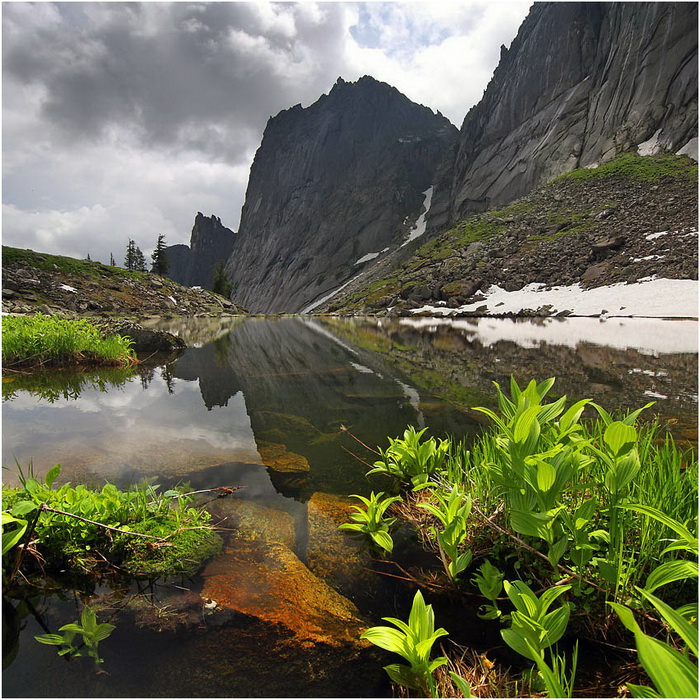                                                                          Выполнила: Степанова Н. А.                                      Методические рекомендации                                        Демонстрационный материал                                      Конспекты занятийСодержание                                                     Введение…………………………………………………………………………  3Методические рекомендации………………………………………………......  4Цели, задачи……………………………………………………………………..  4Программа по нравственно-патриотическому воспитанию на 2020-2021                            учебный год………………………………………………………………………5Приложения……………………………………………………………………... 8Конспекты занятий…………………………………………………………….. 23Использованная литература…………………………………………………....33Введение        «Воспитание любви к родному краю, к родной культуре, к родному городу, к родной речи – задача первостепенной важности, и нет необходимости это доказывать. Но как воспитать эту любовь? Она начинается с малого – с любви к своей семье, к своему дому. Постоянно расширяясь, эта любовь к родному переходит в любовь к своему государству, к его истории, его прошлому и настоящему, а затем ко всему человечеству».                                                                                             Академик Д. С. Лихачёв   	Патриотизм включает в себя много понятий, связанных с любовью к родным местам, гордостью за свой народ и его историю, ощущением причастности к окружающему миру, желанием сохранять и приумножать богатство своей страны.  	 Исходя из этого, гражданско-патриотическое воспитание дошкольников заключается в воспитании у ребенка, прежде всего, любви и привязанности к своей семье и дому, родному селу; формировании бережного отношения к родной природе; воспитании уважительного отношения к труду; развитии интереса к родным традициям и духовности; умножении знаний о городах и селах; знакомстве детей с главными государственными символами (гербом, флагом, гимном); развитии чувства ответственности и гордости за историю своей страны; формировании толерантного и уважительного отношения к другим народами их традициям.   	Воспитание патриотизма охватывает все виды детской деятельности: игры, труд, быт. То есть, прививаю ребенку основы патриотизма посредством наиболее доступных и понятных впечатлений, которые он получает: природных явлений, труда людей, традиций, общественных событий и т.д. Учитывая психологию ребенка, в занятия по патриотическому воспитанию дошкольников включаю интересные, яркие эпизоды, наиболее характерные для родного края.  Ведь именно с формирования у дошкольников представления о неповторимости родного края, с любви к малой родине начинается любовь к своей стране.    	Так как дошкольники характеризуются неустойчивостью внимания, утомляемостью применяю игровые приемы, использую художественную литературу, иллюстрации, наглядные предметы (национальные костюмы и т.д.). Методические рекомендации    	В содержании ФГОС отмечается острая необходимость активизации процесса воспитания патриотизма дошкольника. Патриотическое воспитание ребенка – это основа формирования будущего гражданина. Известны педагогические принципы: любовь к Родине начинается с отношения к самым близким людям – отцу, матери, дедушке, бабушке, с любви к своему дому, улице, на которой ребенок живет, детскому саду, школе, городу. Патриотическое воспитание необходимо любому народу, любому государству. Однако осуществляться это воспитание должно очень чутко и тактично, и заниматься им нужно сообща, с малых лет.     	В настоящее время одной из острейших проблем является воспитание патриотизма. В одночасье исчезли наши старые добрые игрушки, книги, мультфильмы, на которых выросло не одно поколение. Им на смену пришли герои зарубежных сериалов: супермены, человеки-пауки, монстры и др.    	Ушли в прошлое некоторые праздники, появились новые; средства массовой информации усиленно пропагандирует западный, чуждый нам уклад жизни. В связи с этим у подрастающего поколения наблюдается падение интереса и уважения к прошлому России. Актуальность проблемы заключается в том, что современные дети мало знают о родном посёлке, стране, особенностях народных традиций, часто равнодушны к близким людям, в том числе к товарищам по группе, редко сострадают чужому горю.    	Воспитать патриота своей Родины – ответственная и сложная задача. Планомерная, систематическая работа, использование разнообразных средств воспитания, общие усилия детского сада и семьи могут дать положительные результаты и стать основой для дальнейшей работы по патриотическому воспитанию. Цель: Формировать у детей первое представление об окружающем мире, патриотические чувства и любовь к родной природе, малой Родине, своему Отечеству.Задачи:-воспитывать привязанность и любовь к семье, близким и друзьям, дому и родному селу;- формировать любовь и бережное отношение к родной природе;-развивать интерес к родным традициям духовности;- умножать знания о родном селе, его истории, достопримечательностях;  -воспитывать нравственно-патриотические качества, гордость, гуманизм, желание сохранять и преумножать богатства родного края; -знакомить детей со столицей, президентом, главными государственными символами (гербом, флагом, гимном);- развивать чувства ответственности и гордости за историю своей страны.Дошкольное детство - пора открытий. Задача взрослых - помочь ребенку делать открытия, отчасти от взрослых зависит, что наши воспитанники пронесут с собой по жизни и передадут своим детям.   	Чтобы сформировать у ребенка чувство любви к Родине, необходимо воспитывать у него эмоционально-положительное отношение к тем местам, где он родился и живет, развивать умение видеть и понимать красоту окружающей жизни, желание узнать больше об особенностях края, природы, истории, формировать стремление приносить посильную помощь своей семье, людям труда, родной природе. Особую роль в развитии глубокого, осознанного чувства у детей играют знания.    	Любовь к Отчизне начинается с любви к своей малой Родине - месту, где родился человек.     	 Понимание Родины у дошкольника тесно связано с конкретными представлениями о том, что им близко и дорого. Научить чувствовать красоту родной земли, красоту человека, живущего на этой земле, воспитать любовь к родным местам, ко всему, что окружает ребенка с детства, - одна из главных задач педагога. Культура родного края должна войти в сердце ребенка и стать неотъемлемой частью его души.     	С селом детей знакомим через организацию прогулок по ближайшим окрестностям, целевых прогулок, экскурсий к памятнику «Победы» и «Музей природы». Закрепляем и расширяем представления детей о том, какие административные здания и культурно-исторические памятники находятся в селе, формируем представления детей о труде взрослых, его значимости для всех людей.   	 Но родной край - это не только поселок, здания, предприятия, улицы. Неотделима от него наша природа, лес, речка. Через экскурсии в лес, заповедник «Ергаки» (виртуальные экскурсии) формируем представление детей об окружающих природных условиях. Закрепляем представление детей о растениях, разных породах деревьев, произрастающих в данной местности. Формируем у детей чувство ответственности за сохранение зеленого наряда планеты, вызываем стремление к охране растений. Забота об окружающем, тепло, доброта, уважение и милосердие - это уже охрана природы. А как это нужно и цветам, и птицам, и животным, и всем людям!   	Знакомя дошкольников с защитниками Отечества, мы возрождаем в них чувство гордости и любви. На примерах подвигов героев формируем представление о героизме, мужественности, стремление быть похожими на солдат, стоящих на страже рубежей нашей Родины.   	Наряду с этой работой знакомим детей с устным народным творчеством. Русская народная песня - это итог наблюдений за окружающей природой, с которой неразрывно связана жизнь простого народа. Русская песня, потешка, попевка, загадка, пословица, считалка, частушка - это первый и самый доступный источник знаний и сведений об окружающем мире.   	Ознакомление с родным краем способствует развитию у детей наблюдательности, речевого, игрового творчества. У детей отмечается устойчивый интерес к природе, явлениям общественной жизни, истории родного края.  	Знакомим детей с государственными символами нашей Родины. Государственная символика является частью истории и культуры страны. Флаг России - святыня и гордость нашего государства, он олицетворяет независимость, величие и честь нашей Родины. Современные герб и флаг России имеют глубокие исторические корни. Их происхождение тесно связано с народным искусством, с древними поэтическими представлениями о природе и мироздании.         	 Наша задача, задача педагогов - донести все это до детей в доступной для них форме, приобщая их к духовному наследию России, воспитать веселого, доброго, порядочного человека, который любит сказки и бабушку, читающую ему перед сном книжку. Любит друга со всеми его недостатками. Любит город, в котором живет, и лес, куда ходит за грибами. Чувствует красоту, уважает ум и справедливость... И готов будет все это защищать - когда вырастет, наберется сил и станет Гражданином.Программа по нравственно-патриотическому воспитанию на 2020-2021                              учебный год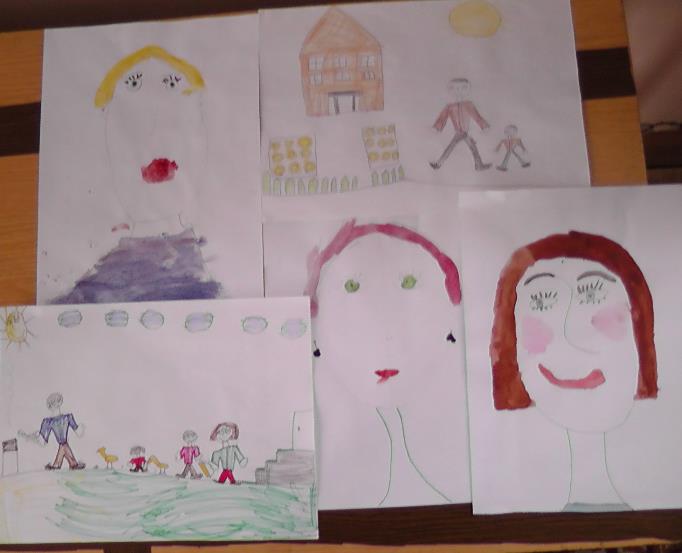 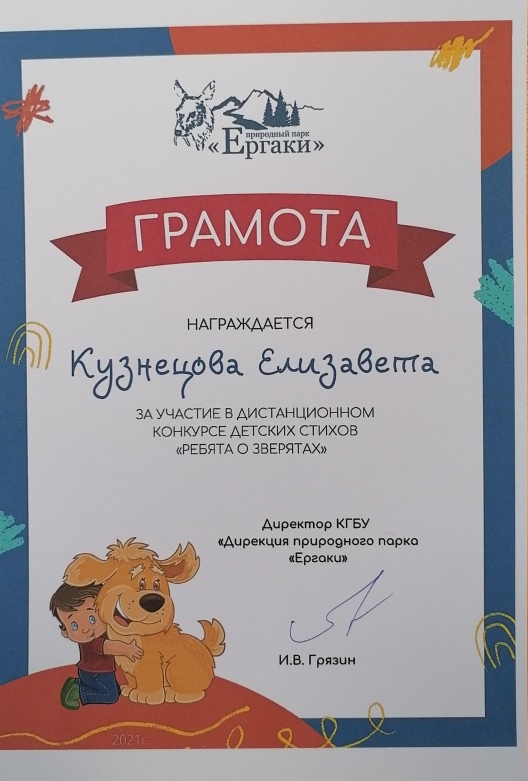 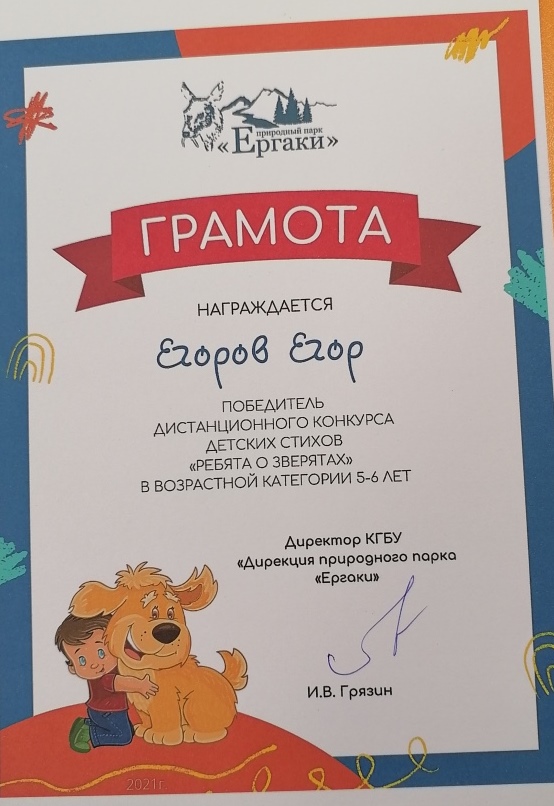 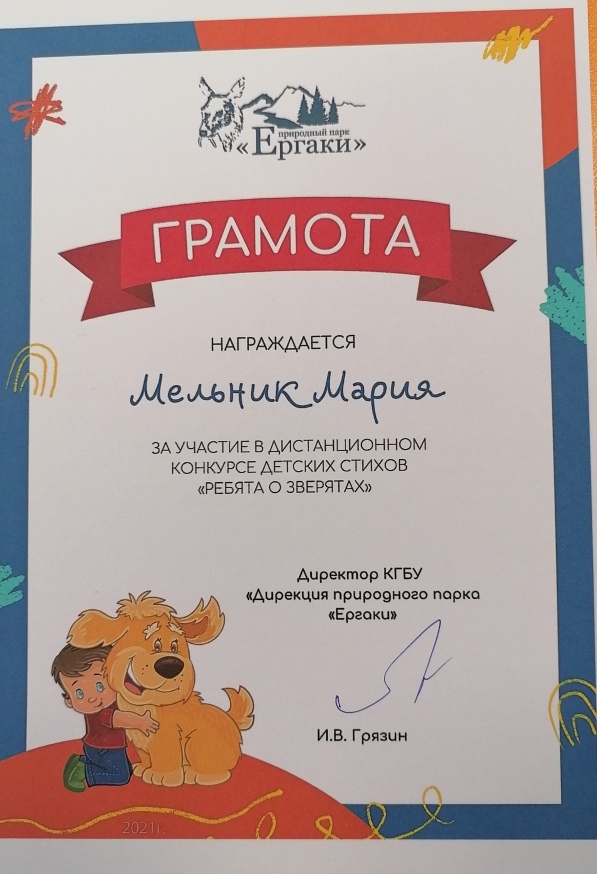 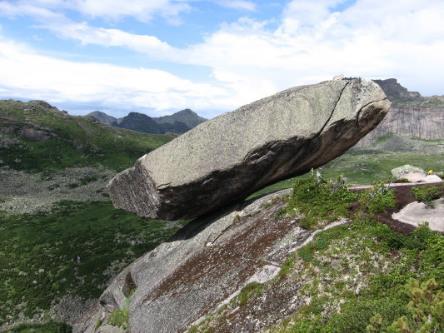 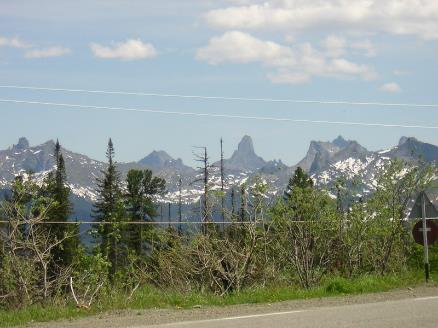 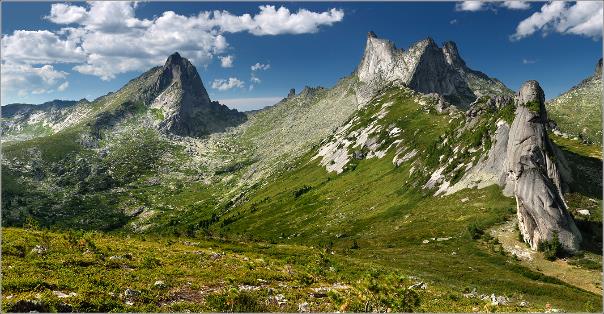 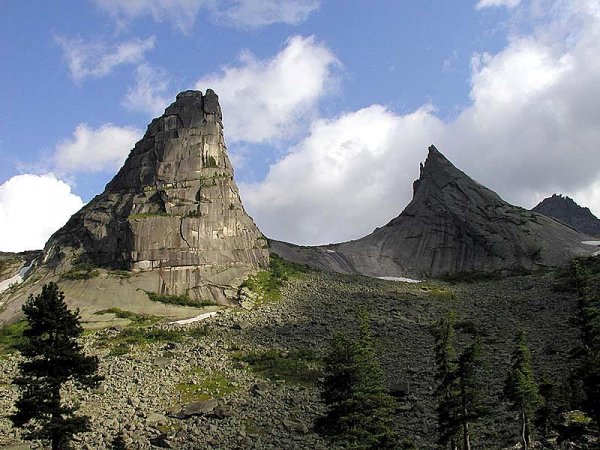 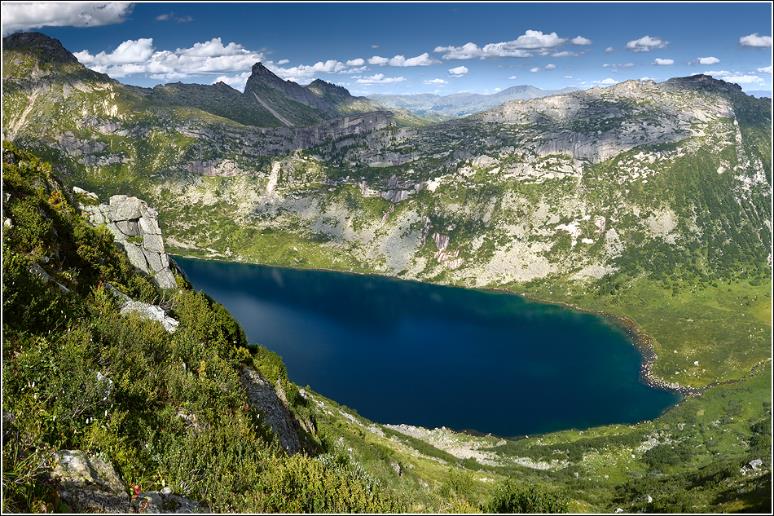 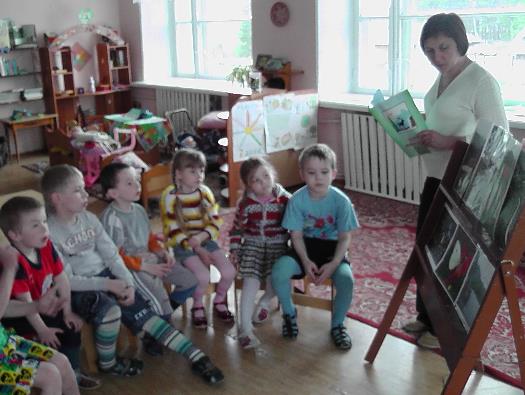 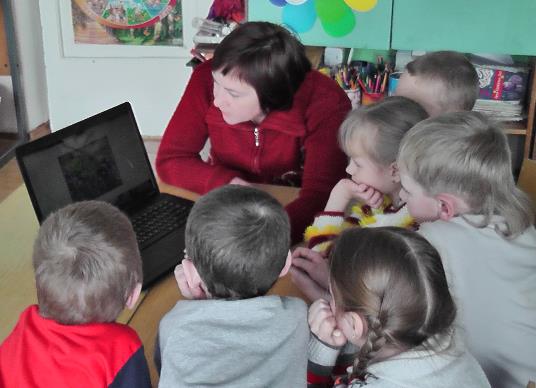 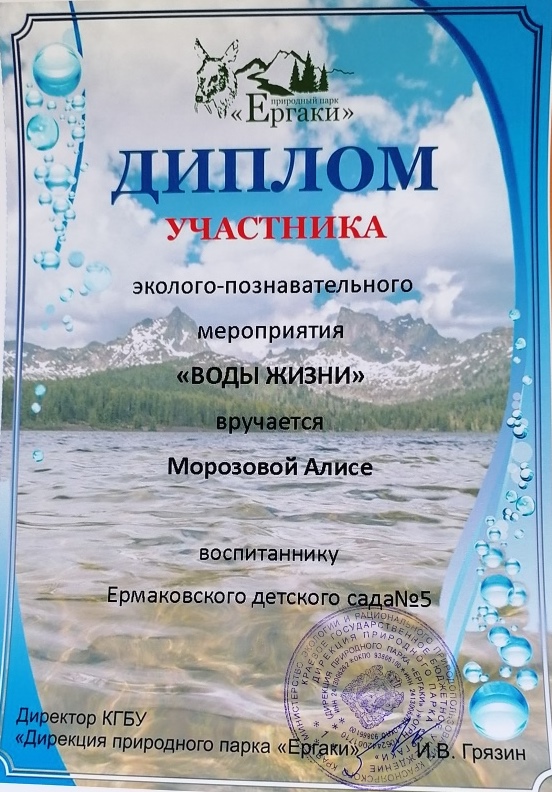 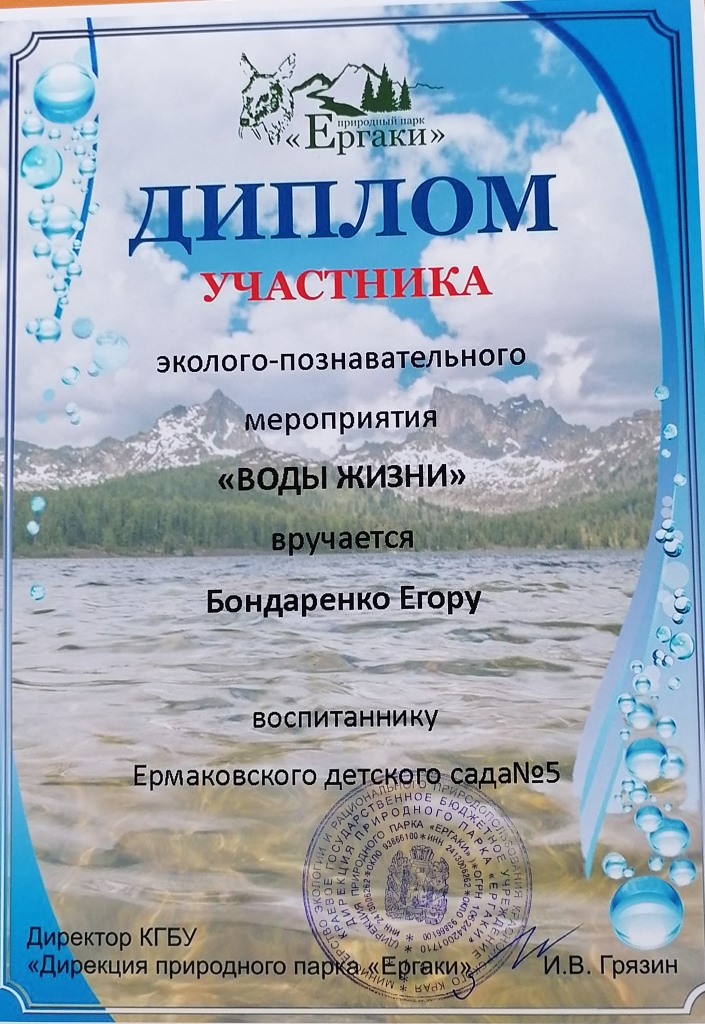 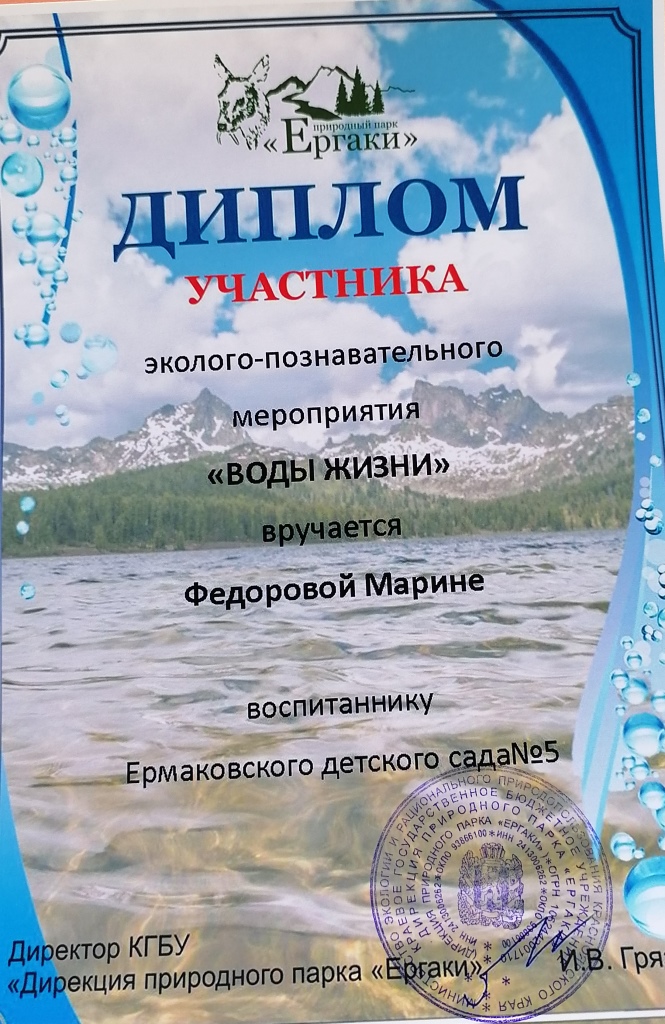 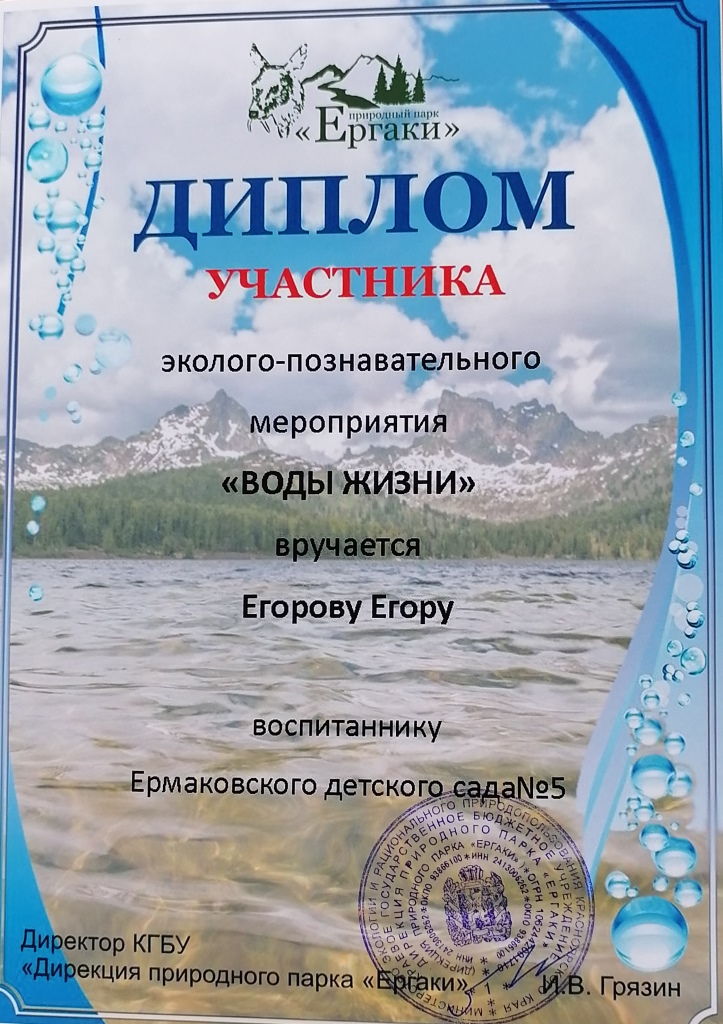 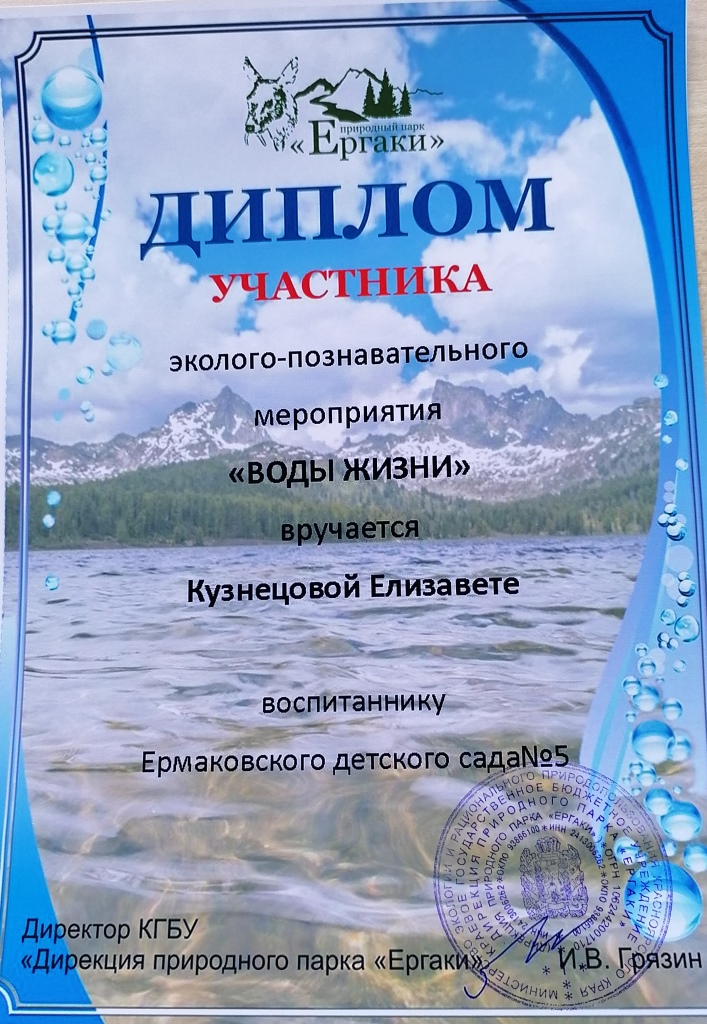 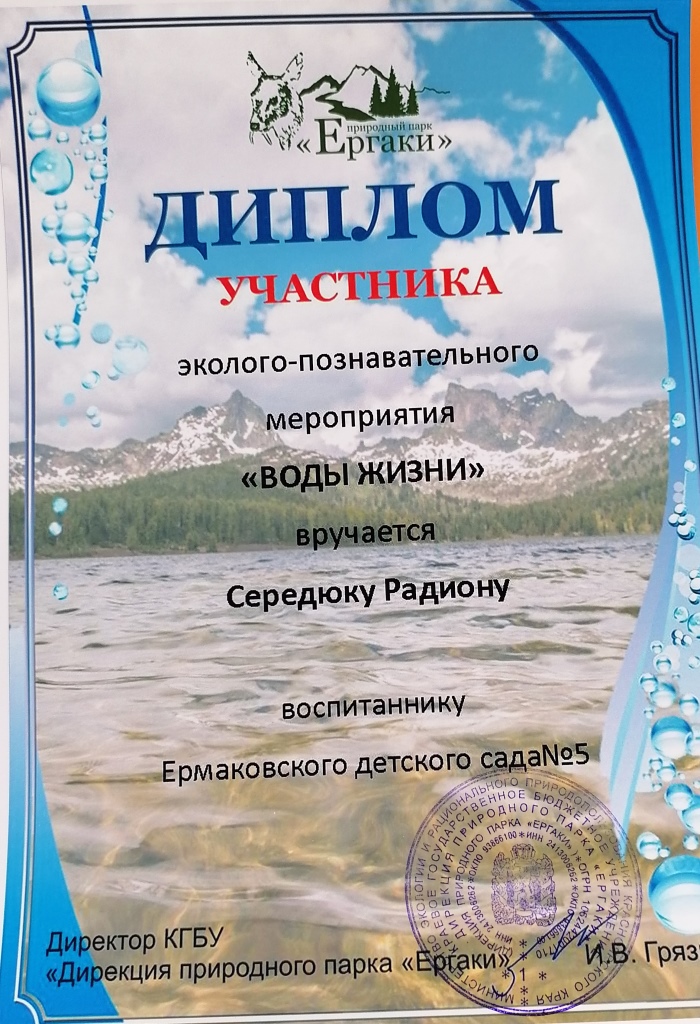 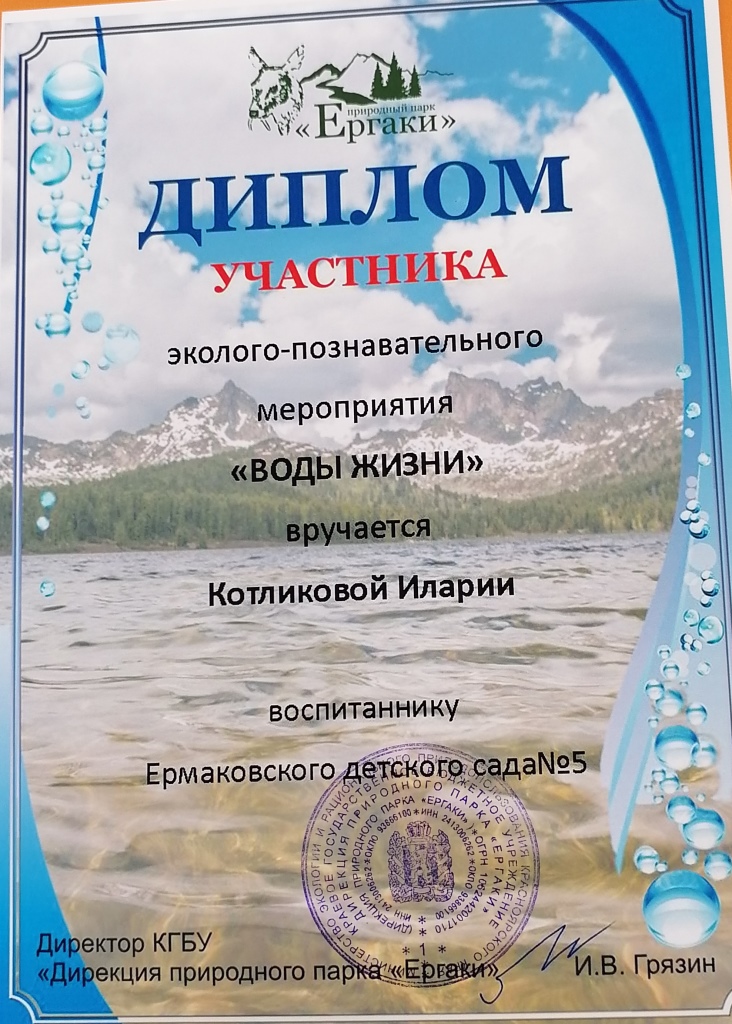 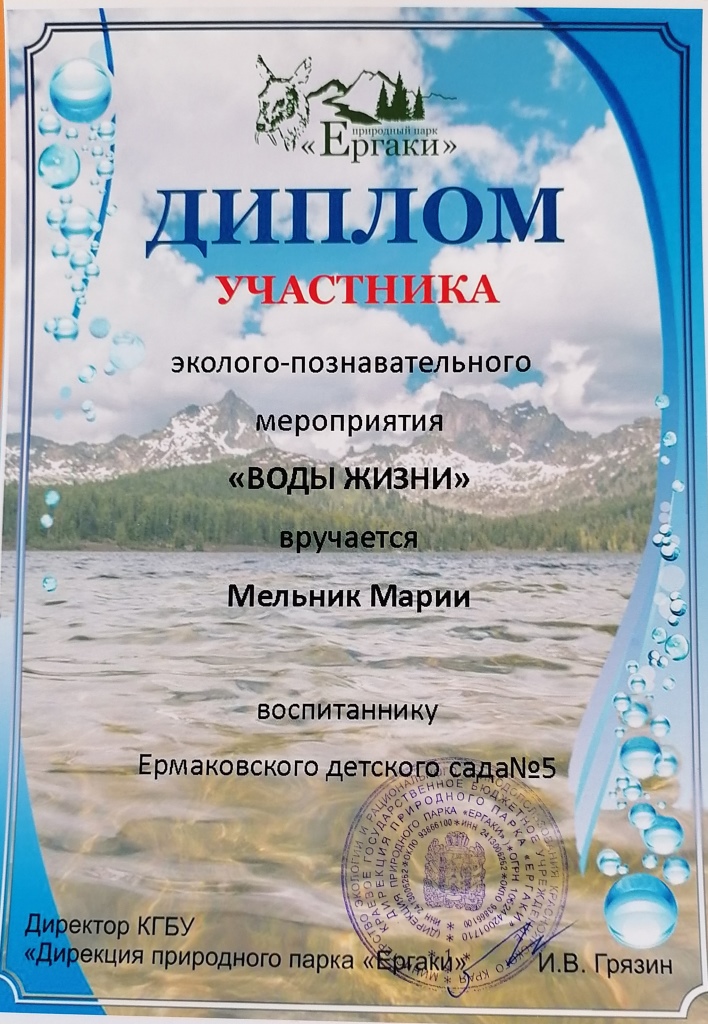 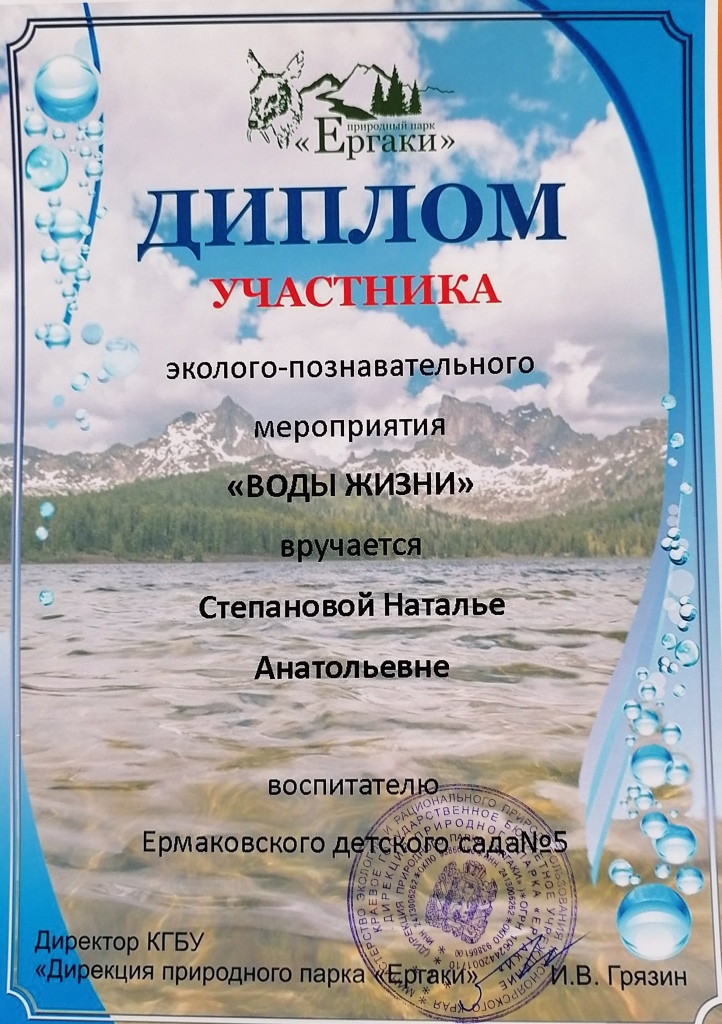 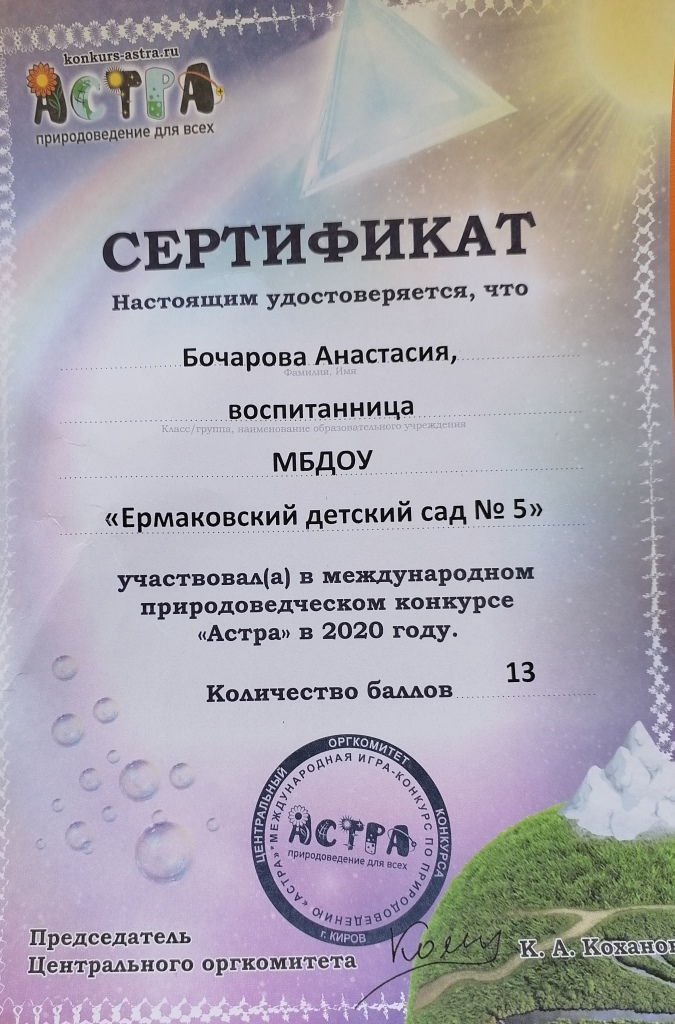 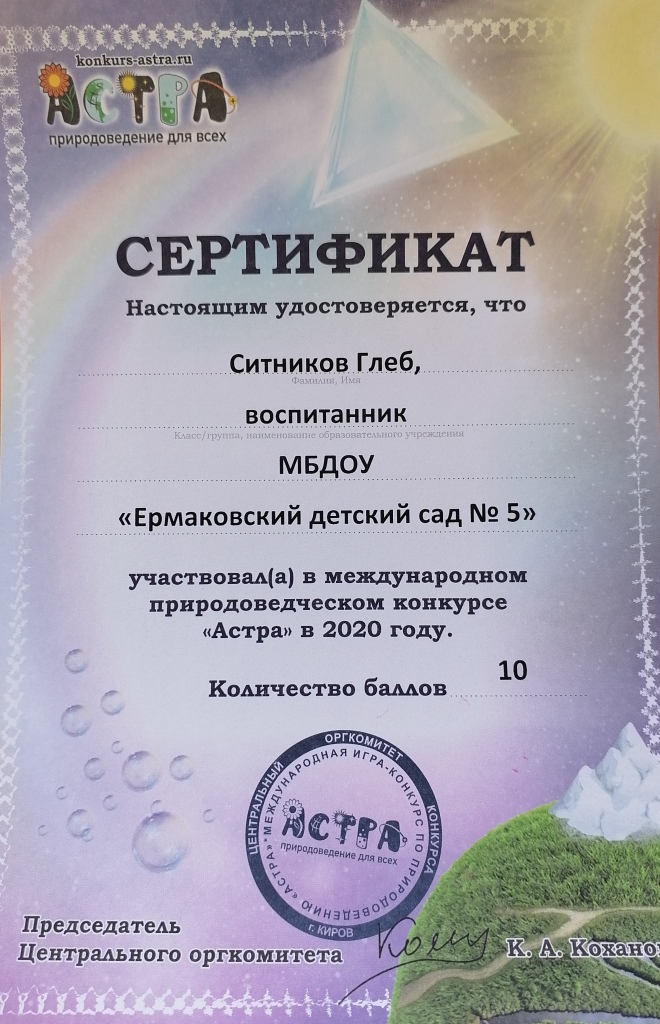 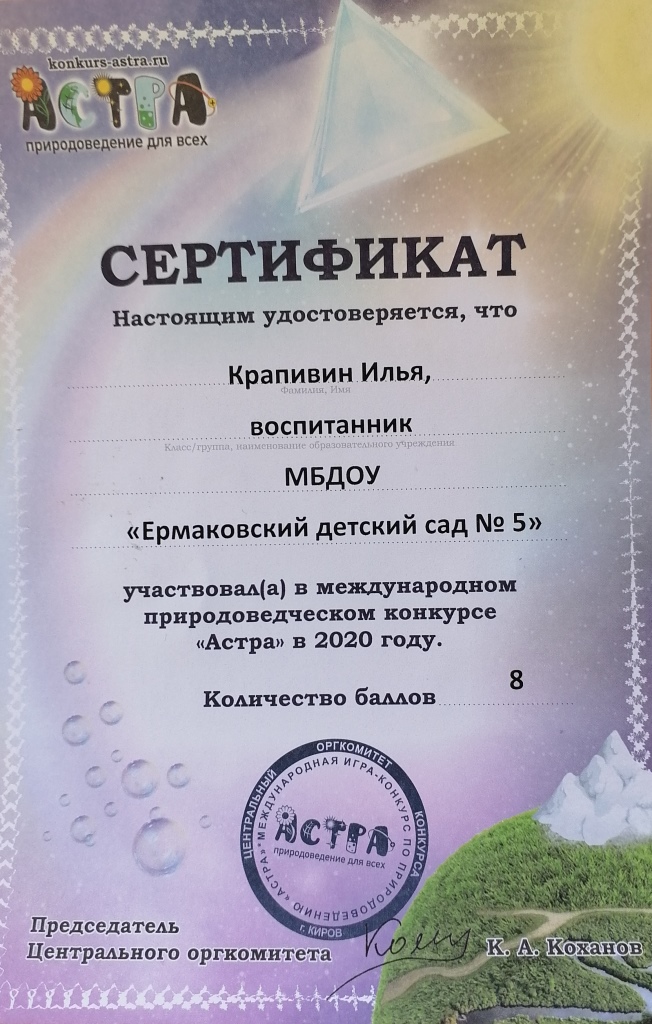 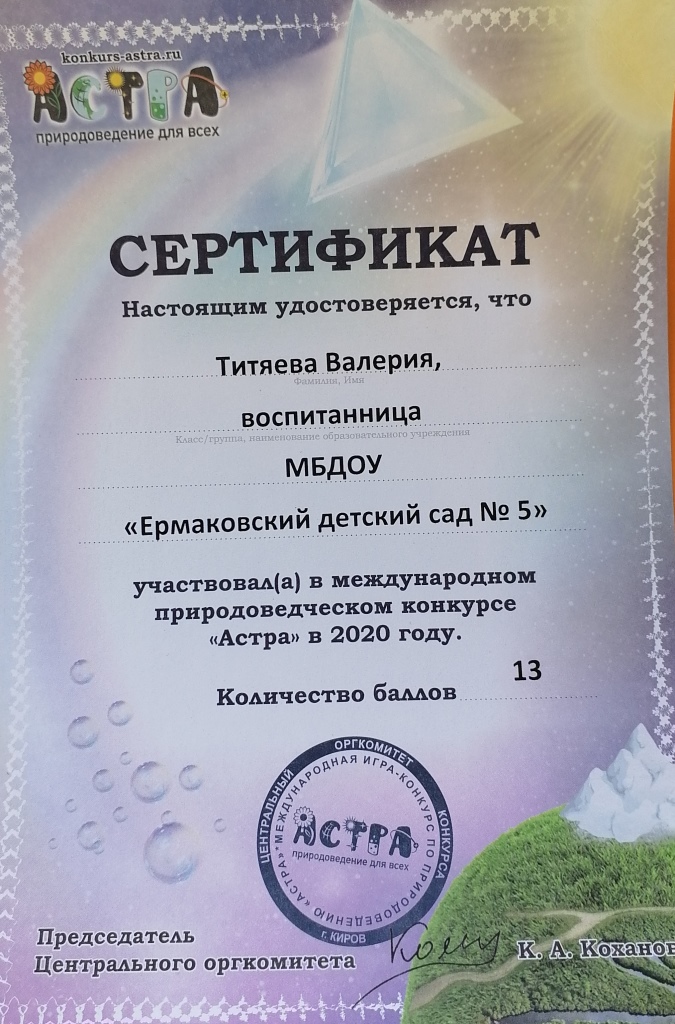 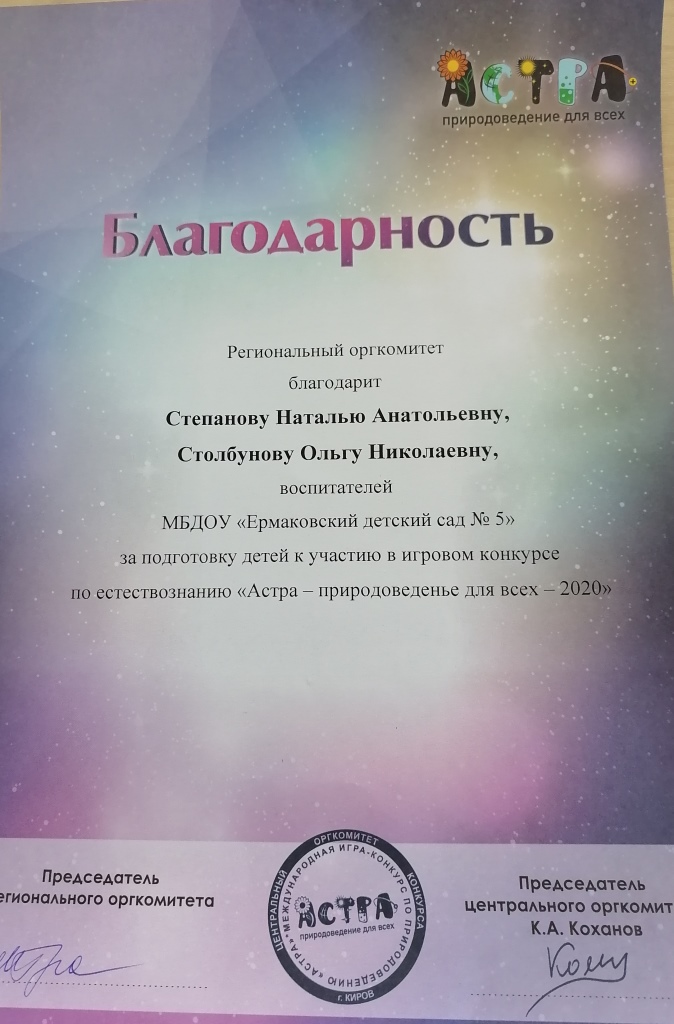 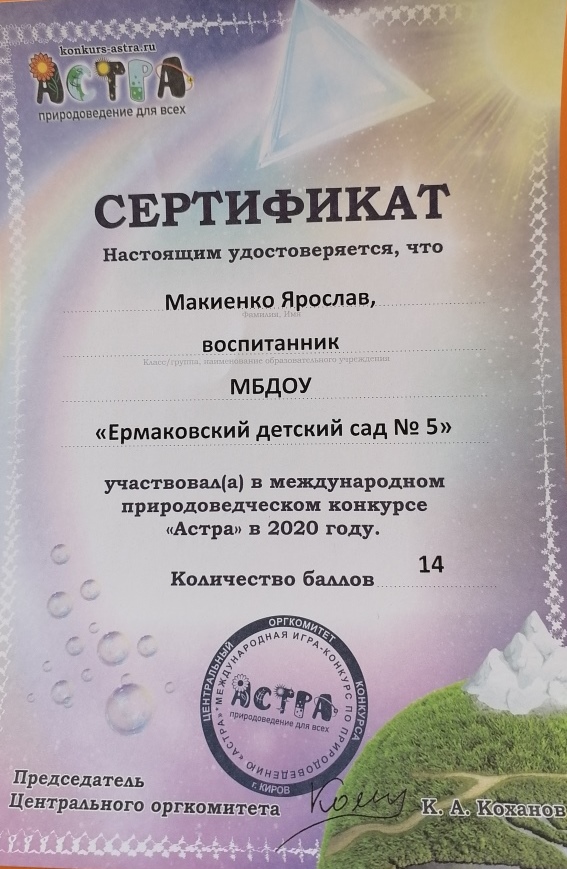 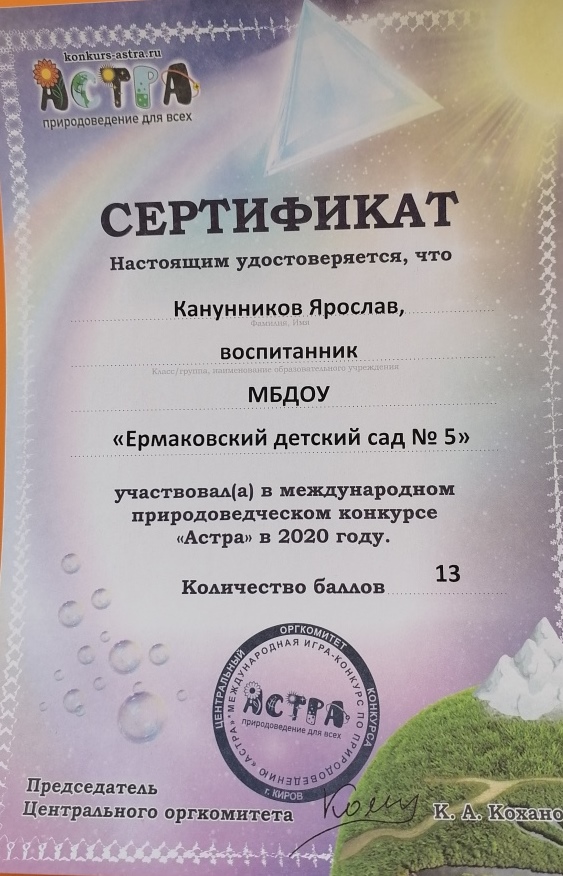 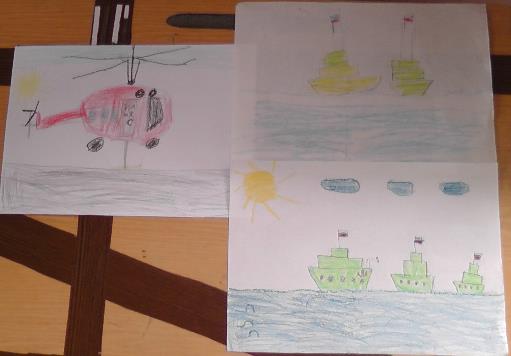 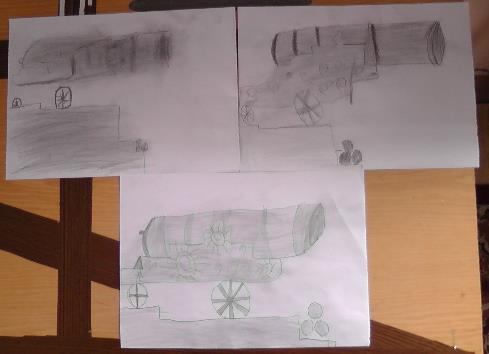 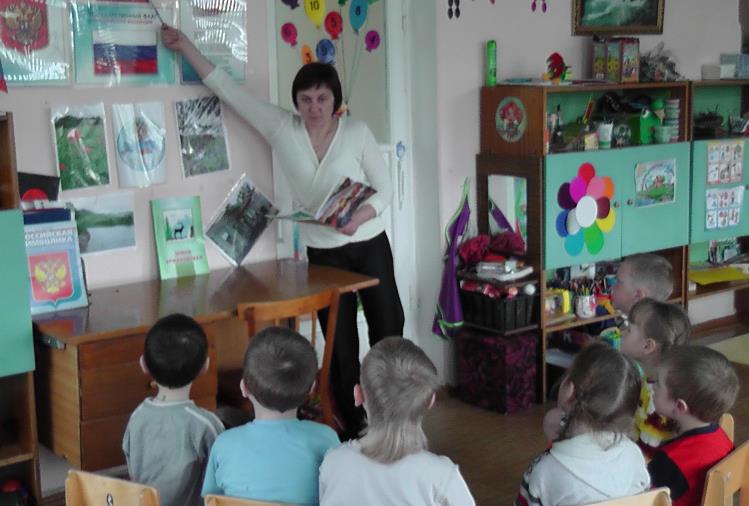 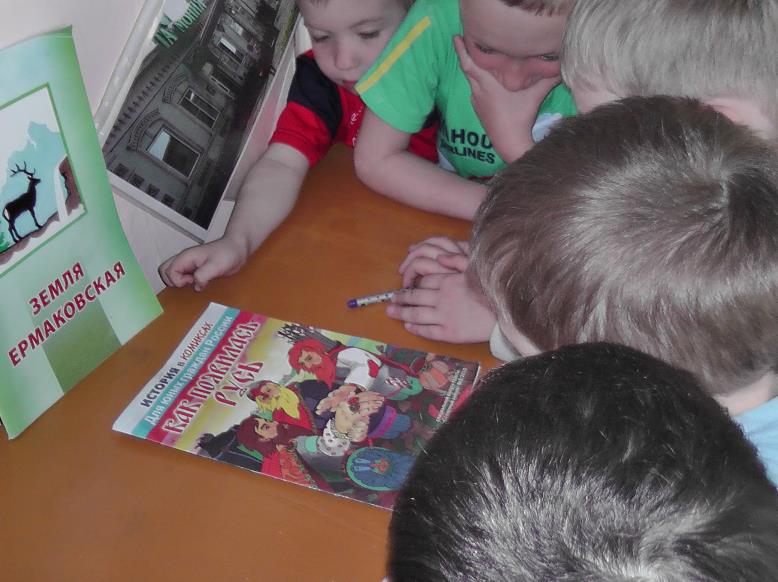 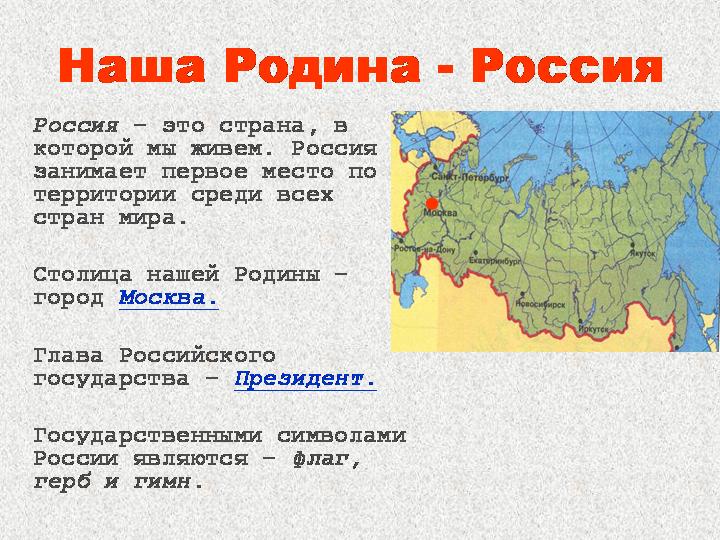 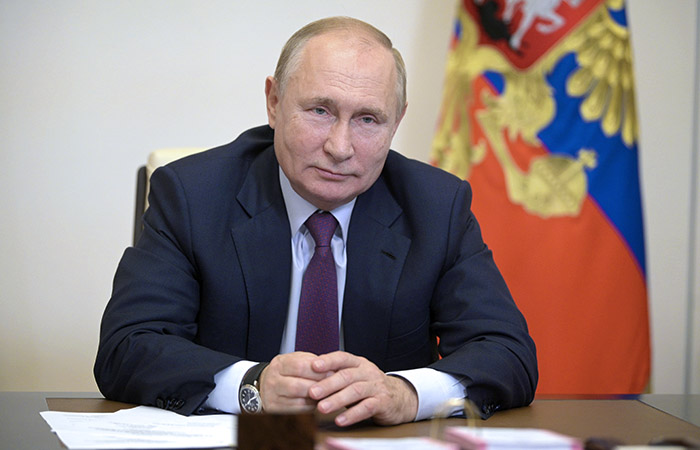 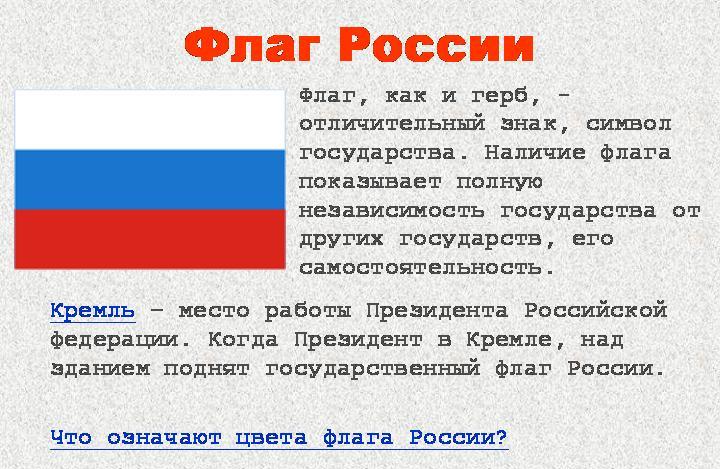 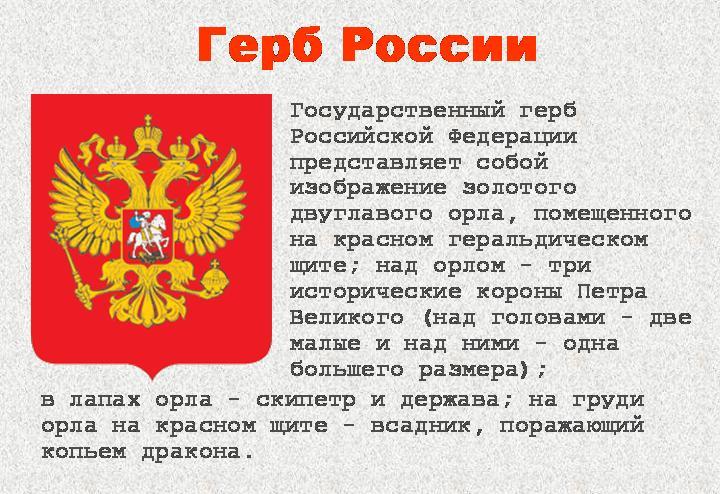 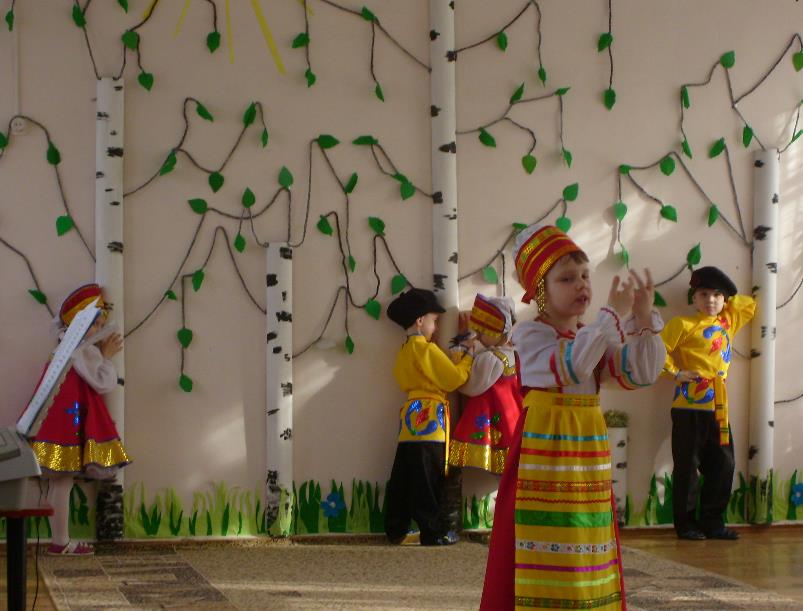 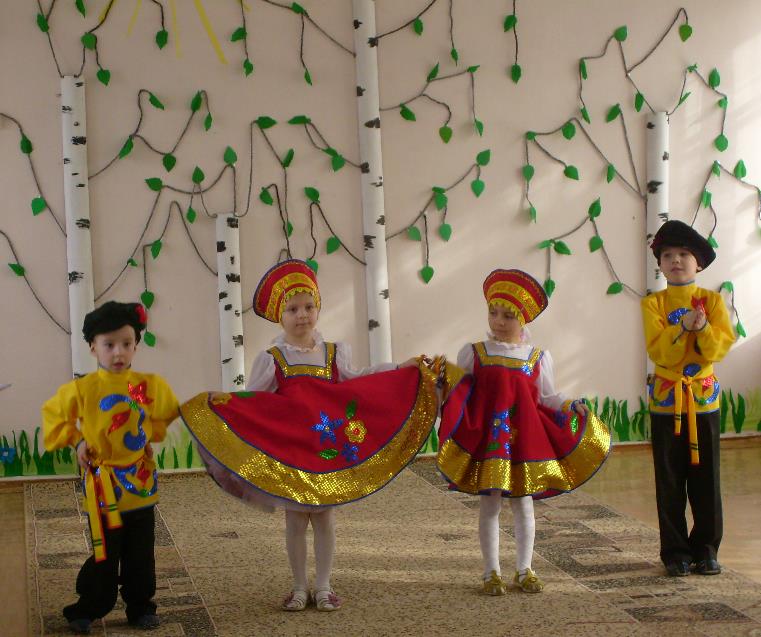 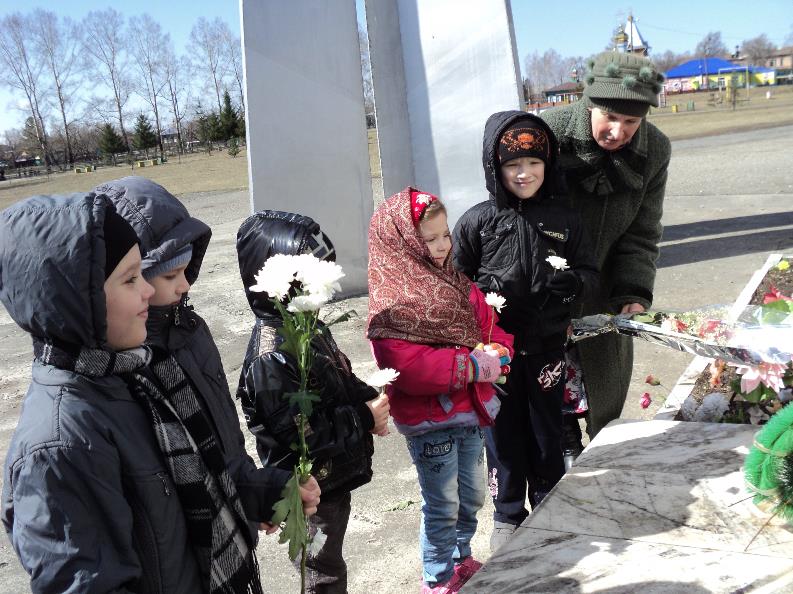 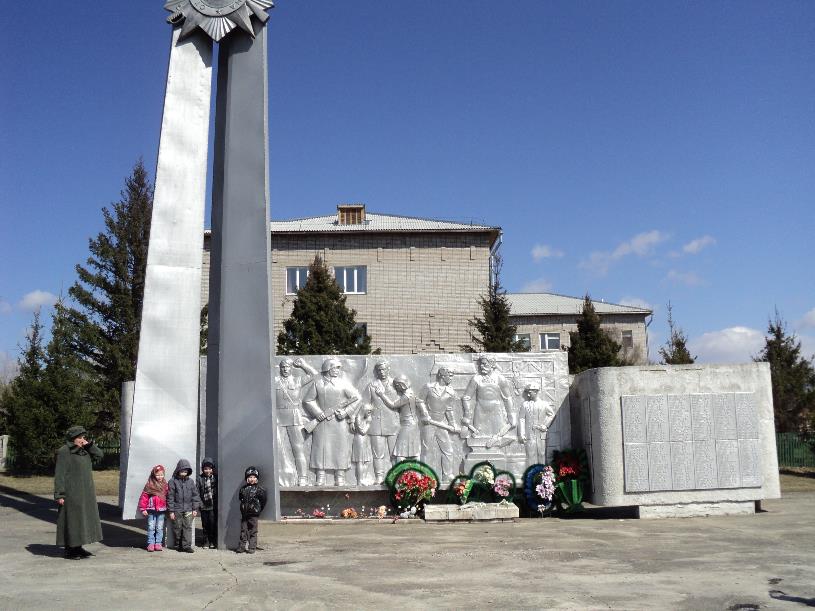 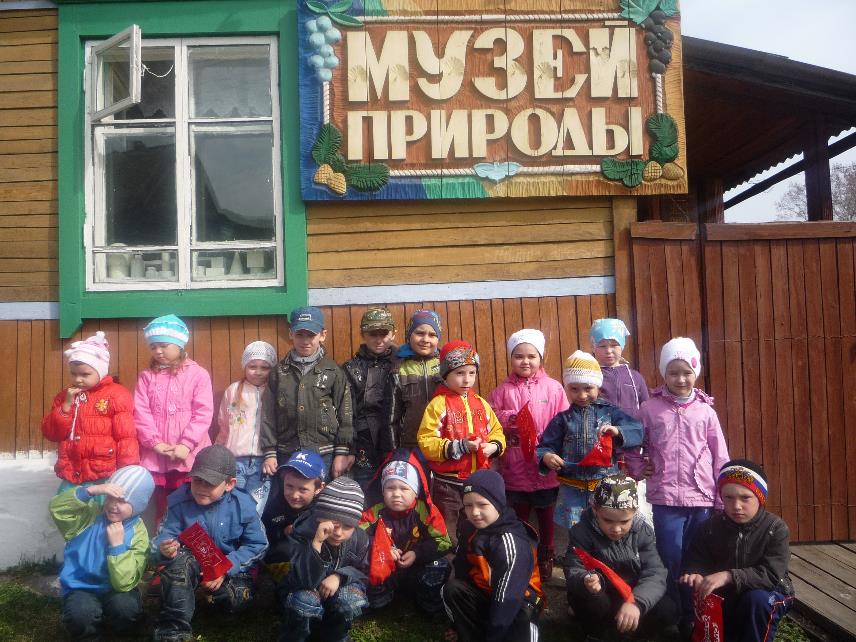 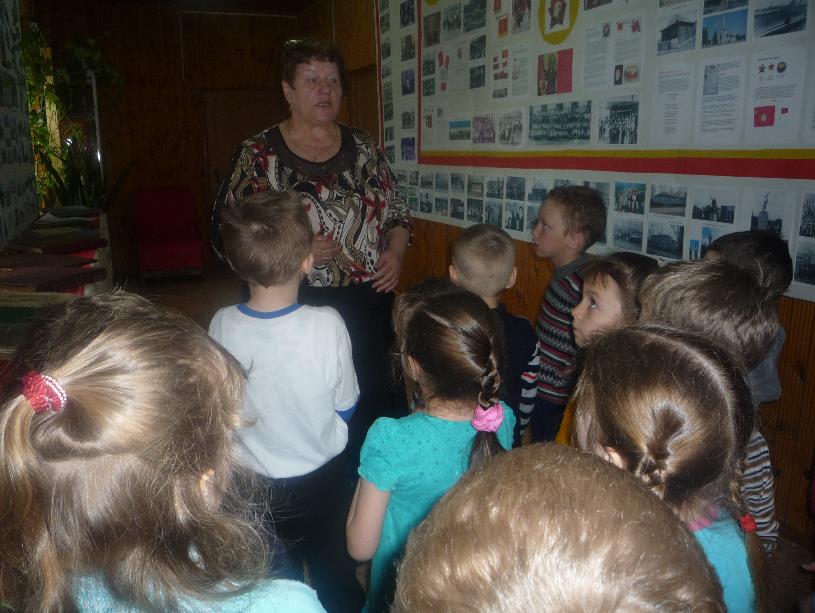 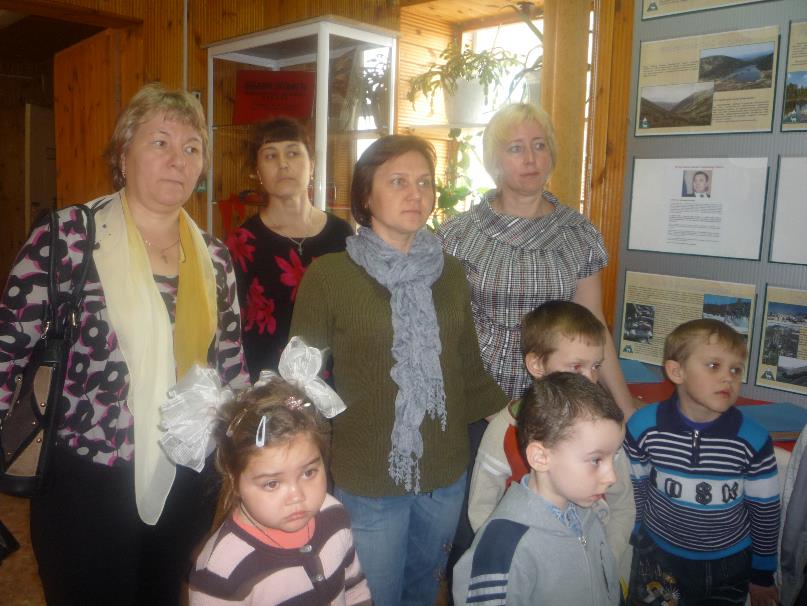 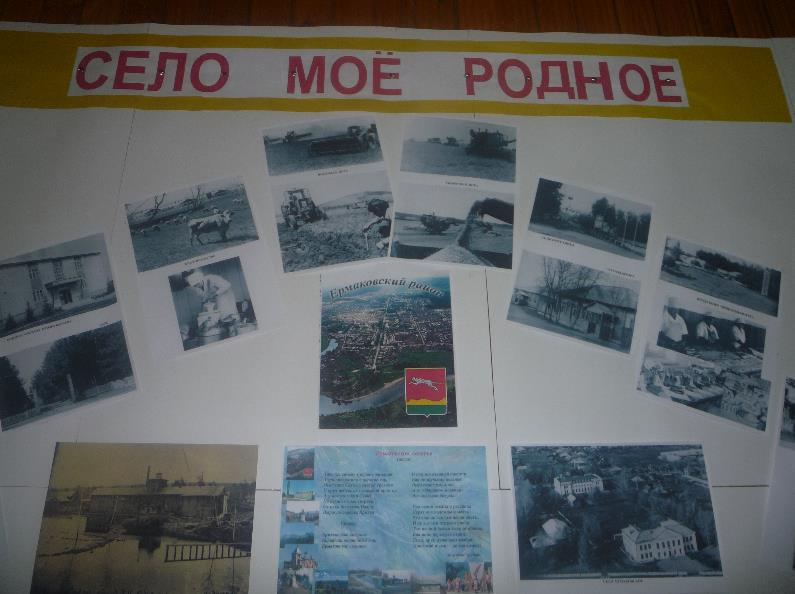 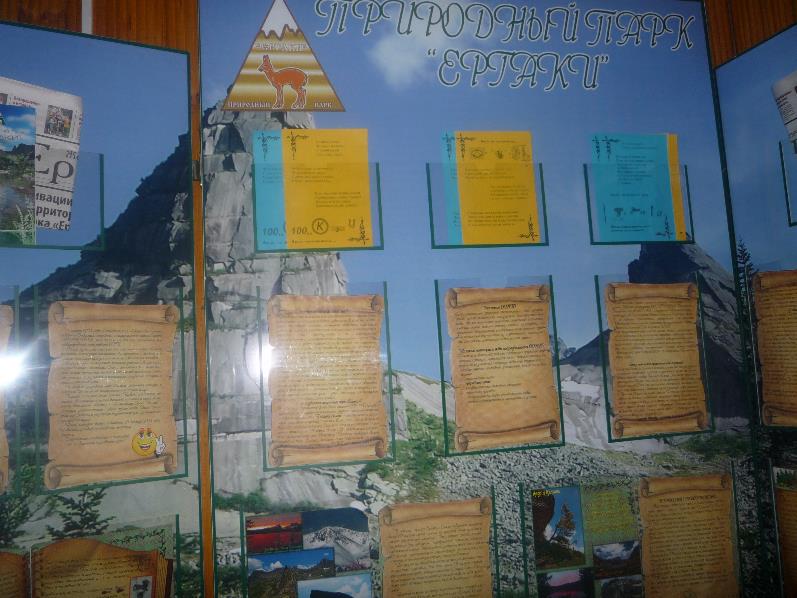 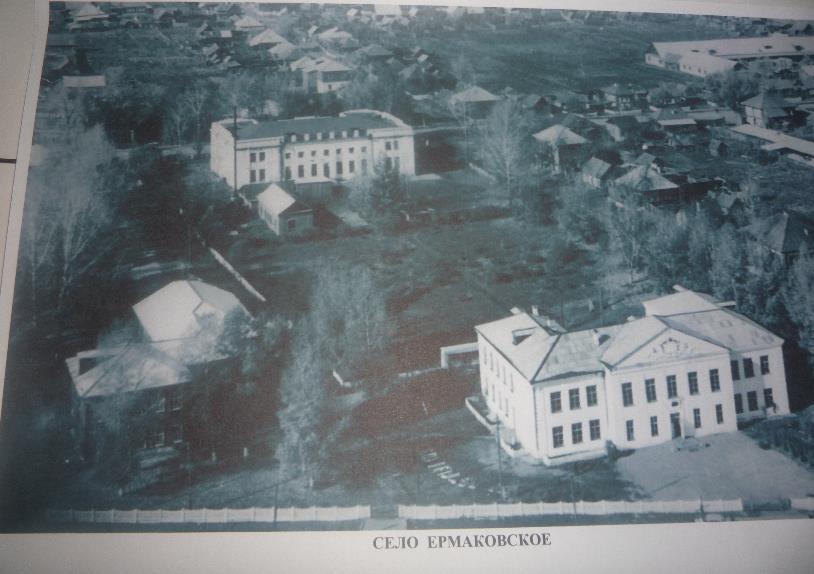 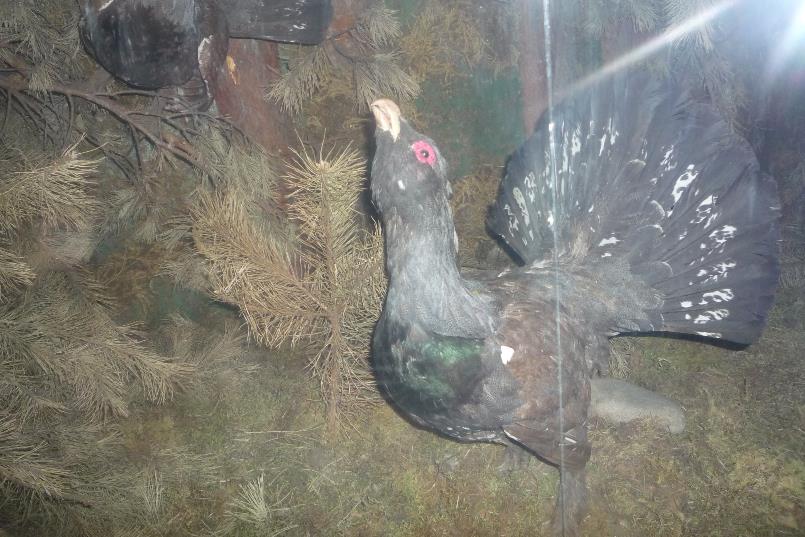 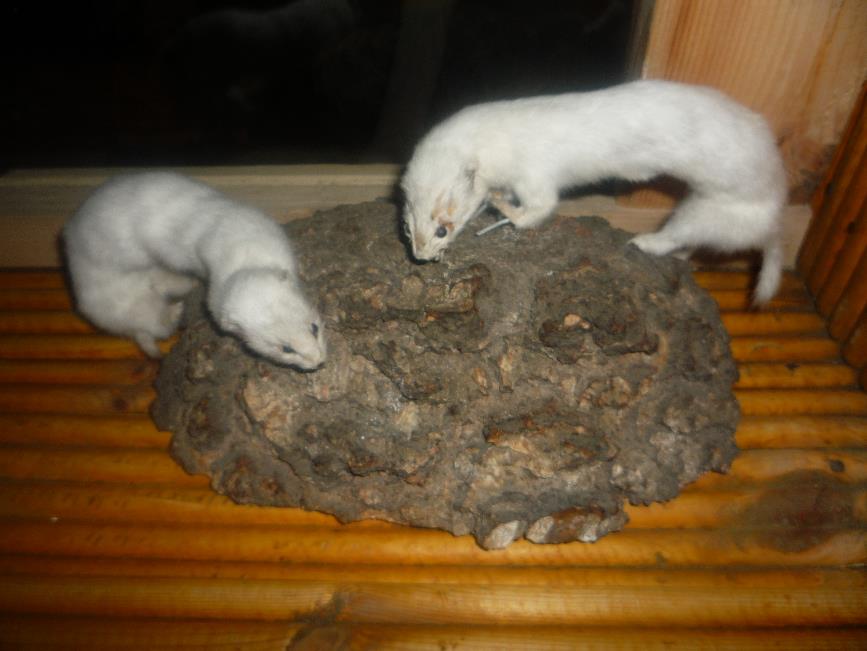 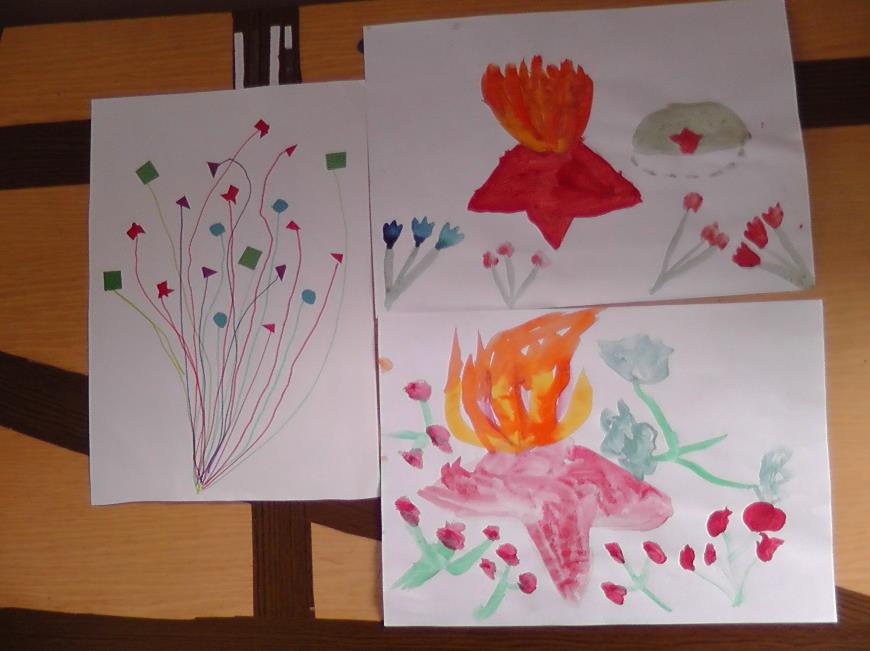 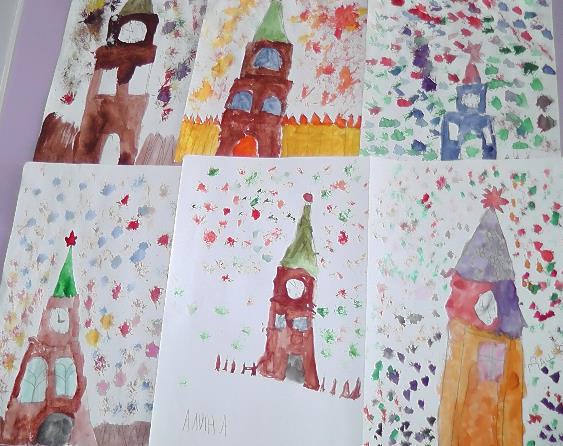 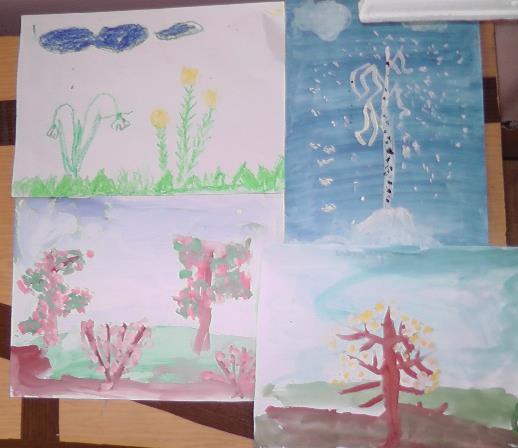 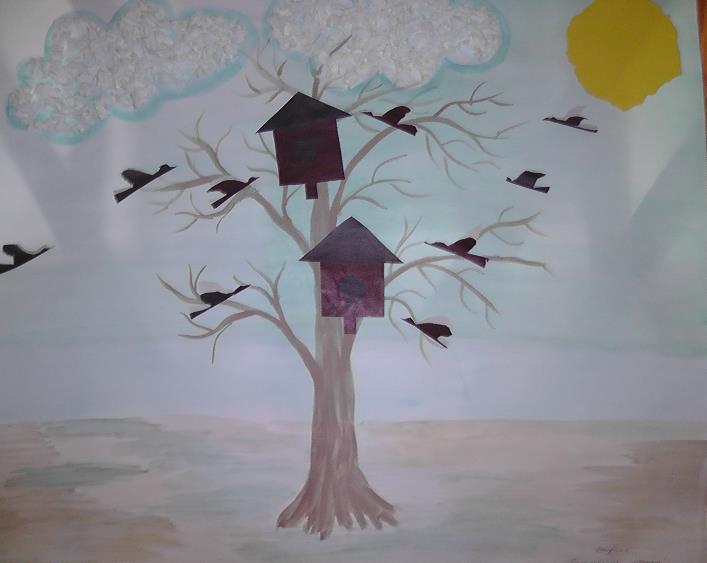 Конспект занятия «Люблю тебя - мой край родной»Для детей старшего дошкольного возрастаЦели занятия:1.Формировать любовь к родному селу, его природе.2. Обобщить знания детей о растительном и животном мире родного края.3. Формировать осознанное действенное отношение к родной природе, желание беречь и охранять её.4. Развивать интерес к изучению родного края, умение делать выводы. 5. Воспитывать чувства гордости, любви, ответственности за родную природу, бережное отношение к ней.6. Активизировать речь, память, мышление.Ход занятия:1. Аутотренинг "Мы - друзья природы"-Ребята, закройте глаза и представьте:Ярко светит солнце,Дует лёгкий ветерокМы вдыхаем его чистыйСвежий воздух.Нам хорошо и приятно.Мы хотим жить в мире с природой,И будем с друзьями защищать всё живое.-А теперь послушайте песню.(Звучит песня М. Бернесса "С чего начинается родина")Вопросы к детям: - О чём поётся в этой песне? - Как вы думаете, что такое Родина?Воспитатель: У каждого жителя Земли есть своя Родина - это место где он родился и живёт. Как называется наша Родина? (дети называют страну, край, район, село)Да, мы с вами живём в селе Ермаковском Красноярского края, для нас это малая Родина.Ребёнок:Слышишь песенку Ручья?Это Родина твоя.Слышишь голос соловья?Это Родина твоя.Звон дождей и шум ветвей,И в саду смородина - Это тоже Родина.(М. Пляцковский)Пальчиковая гимнастика «Мое село»Село Ермаковское-родина моя                    (сжимаем и разжимаем кулачки)Село Ермаковское-леса и поляВ селе Ермаковском живут мои друзья Село Ермаковское- богатая земля.              (большой палец поочередно                                                                                                        соединять со всеми пальчиками) 2. Путешествие по родному краю                                                                                     Воспитатель: А теперь я предлагаю вам отправиться в путешествие по нашей Родине, и вспомнить всё, что вы знаете о флоре и фауне нашего края. Кстати, что такое флора и фауна? (ответы детей)Мы отправляемся в природу, а значит должны быть аккуратны и внимательны. (Дети идут по дорожке "Из следа в след").-А теперь давайте поприветствуем всё живое: (физкультминутка)Здравствуй небо голубое,Здравствуй солнце золотое,Здравствуй матушка - Земля,Здравствуйте мои друзья.Растения нашего края. Воспитатель загадывает загадки, дети находят ответ на плакате с растениями.На проталинке в лесуПервым встретил я веснуЯ мороза не боюсь,Первым из земли пробьюсь. (Подснежник).На зелёном шнурочкеБелые звоночкиЗнают даже малышиТо лесные. ..(Ландыши)Разбежались по лужайкеБеззаботной лёгкой стайкойСловно девочки-подросткиБелоствольные. .. (Берёзки)Наша белоствольная красавица - берёзка нравится всем. Это дерево - символ нашей Родины.Ребёнок:Люблю берёзку русскуюТо светлую, то грустную,В белом сарафанчикеС платочками в карманчиках,С красивыми застёжками,С зелёными серёжками.Динамическая пауза "Берёзка". Дети имитируют покачивание веточек берёзки на ветру.Животные нашего края.Дети подходят к столу, на котором разложены мягкие игрушки, изображающие животных. И рассказывают о некоторых из них (предварительно некоторым детям даются небольшие рассказики о животных). Например: лисица, снежный барс, заяц, и т. д.Дидактическая игра с мягкими игрушками.Из предложенных животных дети должны выбрать тех, которые обитают в Красноярском крае.Воспитатель: Наше путешествие в природу подошло к концу. Давайте полежим на солнечной лужайке. (Дети ложатся на ковёр и закрывают глаза).Релаксация: Представьте себе, что вы лежите на солнечной лужайке. На которой много цветов и бабочек. Выберите себе самую красивую бабочку и проследите за её полётом. (Дети садятся).Внимание детей привлекается к плакату, на котором написано "ТОТ СВОЙ КРАЙ НЕ ЛЮБИТ, КТО ЕГО ПРИРОДУ ГУБИТ".Вопросы к детям:- Как вы понимаете эту пословицу?- Что такое заповедник?- Какие виды растений и животных находятся в них под охраной?- Как называется книга, в которую внесены исчезающие виды?Воспитатель: Молодцы, ребята! Действительно природа нашего края красива и многообразна, но она беззащитна перед человеком.Ребёнок:Дерево, трава, цветок и птицаНе всегда умеют защититьсяЕсли будут уничтожены они,На планете мы останемся одни.Ребёнок:Если я сорву цветок,Если ты сорвёшь цветок,Если вместе я и ты,Если все сорвут цветы,То останутся пустыВсе деревья и кустыИ не будет красоты!Звучит фрагмент песни Ю. Антонова "Не рвите цветы".Дети вместе с воспитателем: "НУЖНО - ЛЮБИТЬ И ОХРАНЯТЬ ПРИРОДУ НАШЕГО КРАЯ!"Конспект занятия «Наша Родина - Россия»Для детей старшего дошкольного возраста Цели занятия:                             1.Закрепление зрительных представлений о Российских гербе и флаге.2.3акрепить представления детей о назначении герба и флага, осимволическом значении цвета и образов (орел, всадник).3.Познакомить с гимном России.4.Формировать любовь к малой Родине.5.Воспитание	патриотического чувства - любовь к Родине, уважительногоотношения к флагу, гербу и гимну.6.Активизировать 	речь, память, мышление.Ход занятия:-Сегодня, мне бы хотелось поговорить с вами о нашей стране.Как называется наша страна?(Россия, Российская Федерация).-А мы с вами?(Россияне).Воспитатель читает стихотворение о России.                                   Если долго-долго-долго                                   В самолете нам лететь,                                   Если долго-долго-долго                                   На Россию нам смотреть,                                   То увидим мы тогда                                   И леса и города,                                   Океанские просторы,                                   Ленты рек, озера, горы.              Мы увидим даль без края,                   Тундру, где звенит весна,                   И поймем тогда, какая                   Наша Родина большая,                   Необъятная страна.Дети рассматривают глобус, отыскивают Россию и показывают ее границы. -Кто охраняет территорию страны? (Пограничники). Выполняют массаж ушей.Жу-жу-жу - я границу сторожу, Ши-ши-ши - зашуршали камыши. Жу-жу-жу - я в дозоре хожу, Ши-ши-ши - спите сладко, малыши. -Дети, у каждой страны есть свои отличительные знаки – символы. Покажите мне, пожалуйста, отличительные знаки России. Дети показывают флаг, герб. -Кто изображен на гербе нашей страны? (Орел, всадник, побеждающий змея). -Что означает изображение двуглавого орла? (Солнце, власть; единство и независимость). -Что означает изображение всадника? (Победу добра над злом). -Где мы можем увидеть изображение герба?(На монетах, на паспорте, печатях, важных документах, на границе). -Дети, а из каких цветов состоит флаг нашей Родины? (Белого, синего, красного). -Что означают цвета флага?(Белый - мир, чистоту, белоствольные березы, снег, облака, ромашки). (Синий - верность, правду, небо, реки, моря, озера). (Красный - огонь, отвага, любовь, красоту, ягоды, жарки, солнце). -Да, цвета флага нашей страны вобрали в себя краски родной природы. Они рассказывают о ее красоте и богатстве.А теперь обобщим эти понятия, расскажем об этом коротко и поэтично: (вместе)                         Белый цвет- березка,                          Синий - неба цвет,                          Красная полоска-                         Солнечный рассвет. -Где мы можем увидеть флаги России?(На самолетах, машинах, на границе, на административных зданиях, вывешивают в праздничные дни на зданиях). -А, зачем нужны государству герб и флаг, какое у них назначение? (Служат символом власти. Обозначают единство страны и ее независимость от других государств).-Дети, на флаге есть красная полоса, а от какого слова произошло слово - красный?(Красивый, краше).-А, что у нас в стране произошло от слова - краше? (Красная площадь).-В каком городе находится Красная площадь?(В Москве).-Что это за город?(Главный город – столица нашей Родины). -Дети, основал нашу столицу Юрий Долгорукий. А что вы можете сказать по поводу этой фотографии?(Это В.В. Путин).-Кем он является?(Президентом нашей страны).-Какие вы знаете пословицы о Родине и Москве?(Родина любимая, что мать родимая.Жить - Родине служить.Русское раздолье - человеку приволье.Москва - сердце России.Москвой - столицей весь народ гордится.)Физминутка.Мы учили песенку, А в песенке слова: «Здравствуй, наша Родина,  Город наш…(Москва) Что за площадь есть в Москве Там, где башня Спасская? Эту площадь знают все, Эта площадь…(Красная). -Я совсем забыла про заказное письмо, которое утром нам прислали из Кремля…Что бы в нем могли прислать? Можно, я загляну, а вы угадайте! (Вопросы детей...)Воспитатель после того, как дети угадали, достает кассету.-Что на ней может быть записано?(Музыка).-Какая?  Если кассета из Кремля?Подсказка: что еще является символом нашего государства? (Гимн).-Как вы думаете, что такое гимн?(Восхваление, торжественная песня; это главная песня страны). -Когда исполняется государственный гимн? (В торжественных случаях, в знак уважения к стране). -Где можно услышать гимн?(На спортивных соревнованиях, в моменты награждения). -Давайте, прослушаем фрагмент гимна. Звучит запись. Прослушивается стоя. После прослушивания:-Да, дети, правильно, гимн полагается исполнять и слушать стоя. Ребус на доске: « 7 Я».-Здесь у меня зашифровано слово. Кто сможет его расшифровать. (Семья).-Вы догадались, о чем мы поведем разговор? (О семье).Пальчиковая гимнастика.Разожми свой кулачок,Посмотри скорей - ка –В кулачке твоем живетСлавная семейка.Первый палец самый главный,Он как папа, он большой,И совсем похож на мамуУказательный второй.Третий в цыпках палец средний,Твой братишка пятилетний.А четвертый очень странный                    Оттого, что безымянный                   У него, как у щенка,                   Нету имени пока.                   А мизинец пятый пальчик                   Как его мне не узнать?                   Это ты и есть, дружочек,                                     Хочешь многое узнать.- Скажите, а кто для вас семья?  (Бабушка, дедушка, мама, папа, сестра, брат, я). -А, как называется село, в котором живете вы, ваша семья? (Село Ермаковское)-Как называются улицы, нашего села, на которых вы живете? (Ответы)-Какие главные улицы села знаете?(К - Маркса, Ленина).-Скажите, пожалуйста, а наше село для всех нас Родина? (Да).-Как мы ее назовем, если Россия - это Родина большая, а село Ермаковское…? (Родина малая).-И в заключении, как бы подводя итог нашего занятия, давайте, подарим присутствующим гостям поэтические строки о нашем родном селе!Дети читают стихотворение:Село Ермаковское - родина моя,Село Ермаковское - леса и поля.В селе Ермаковском живут мои друзья.Село Ермаковское - богатая земля.Здесь много ягод, трав душистых,Здесь речка Оюшка бежит.Здесь много птичек голосистых,Здесь время медленно летит.Живут в селе нашем рабочие люди.И пашут, и доят коров,И почту разносят, и здания строят.И много в селе продавцов.У нас есть две просторных школы,И учится в них детвора.Все школы уютны, красивы,И наш детский сад хоть куда!Библиотека есть в селе,А в ней читальный залА так же есть в селе у насРынок и автовокзал.Милиция есть и пожарная часть,Почтовая и телефонная связь.Лечат людей в районной больнице,И телеграммы идут из столицы.А чтобы наше село процветало,Сюда к нам гостей приедет немало.Туристы потянутся в наше село.Об этом мечтали все мы давно.Использованная литература:1. Ветохина А.Я. « Нравственно-патриотическое воспитание детей дошкольного возраста». Планирование и конспекты занятий. Методическое пособие для педагогов. – СПб.: «ООО Изд. «Детство-пресс», 2010. – 192 с.2. Зеленова Н.Г. « Мы живем в России.» Гражданско - патриотическое воспитание дошкольников (Старшая группа). Пособие для воспитателей ДОУ/ - М.: «Издательство Скрипторий 2003», 2008. – 104 с.3.  «Земля Ермаковская». Иллюстрированное издание. ООО «Фирма Март», Абакан, 2004.- 63 с.4. Иванова Н.Г. « Система работы по воспитанию чувства патриотизма.» Старшая группа. Пособие для воспитателей  ДОУ / – Волгоград: ИТД «Корифей». – 96с.4. Новицкая  М. Ю.  «Наследие».  Патриотическое воспитание в детском саду», Linka-Press, М.:2003.- 197 с.5. Ривина Е. К. « Российская символика», Методическое пособие к иллюстративно-дидактическому материалу для дошкольных образовательных учреждений, М.: «Аркти» 2005.- 67 с.6. Фролова, Н.Г. Пустовалова О.П. «Социальное развитие детей 3-7 лет». Тематическое планирование в ДОУ, Волгоград: 2011.-147 с.7. «Воспитатель ДОУ», практический журнал № 10, 2010г.    Дата                   Тема         Форма проведениясентябрь      «Мой детский сад»     -беседы о профессиях в детском саду;-экскурсия по детскому саду, по его территории;-коммуникативные игрыоктябрь              «Семь + я»-рассказы о семье;-рассматривание фотоальбомов;-беседы «Где я живу, дом и на какой улице»-рисование «Портрет мамы», «Моя семья»;-сюжетно-ролевая игра «Семья»-участие в районном дистанционном конкурсе детских стихов «Ребята о зверятах» от природного парка «Ергаки»ноябрь-декабрь   «В гармонии с природой»- целевая экскурсия в парк;-чтение занимательных рассказов;-рассматривание фотографий природы заповедника «Ергаки»;-виртуальная экскурсия в заповедник «Ергаки»;-беседа о красоте и неповторимости родной природы и составление правил поведения на природе;- участие в эколого- познавательном мероприятии «Воды жизни» от природного парка «Ергаки»;-участие в международном природоведческом конкурсе «Астра»январь «С чего начинается Родина?»-рассматривание книг, фотографий о селе;-Чтение стихотворений о Родине, о селе;-объяснение пословиц и слушание песен о Родине;- знакомство с устным народным творчеством (русская песня, потешка, частушки)февраль      «Защитники Отечества»-беседы о военных профессиях и родах войск;-изготовление поздравительных открыток папам и дедушкам;-праздник-развлечение «День защитника Отечества»;-рисование «На рейде», «Царь-пушка»март-апрель              «Родина моя»-праздник-развлечение «Женский день 8 марта»;-знакомство со столицей и городами России;-беседа о государстве- «Российская Федерация»;-Рассказ о Москве, о президенте страны, просмотр иллюстраций Кремля;-Знакомство с российской символикой, их значение для страны;-просмотр презентации «Наша Родина-Россия»;-участие в районном конкурсе детского творчества «Природа родного края»;-экскурсия к памятнику Победымай             «Отчий край»-беседа об истории села;-виртуальная экскурсия по селу; -экскурсия в «Музей природы»;-рисование «Вечный огонь», «Праздничный салют», «Зеркало природы»;-Коллективная аппликация «Птицы прилетели»;-дидактические игры